20 februari 2013Gemakkelijk te hanteren, gemakkelijk te gebruiken: met de nieuwe NEX-3N van Sony zijn foto’s van professionele kwaliteit binnen ieders bereikDe supercompacte APS-C camera met verwisselbaar objectief weegt slechts 210gHeel eenvoudig zelfportretten maken met 180° kantelbaar lcd-scherm en zoomhendelGrote Exmor APS HD CMOS-sensor met 16,1 effectieve megapixels en hoge gevoeligheid, voor gedetailleerde foto's met weinig ruis en Full HD-videoPrachtige composities zonder moeite met de nieuwe Auto Object Framing Lichte, compacte behuizing met pop-up-flitser 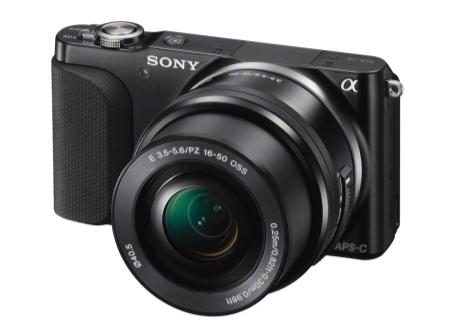 Wil je je camera met vast objectief opwaarderen? Reis licht met de compacte, eenvoudig te gebruiken NEX-3N met ingebouwde flitser – een spannende kennismaking met de wereld van fotografie met verwisselbare objectieven van Sony.Zelfportretten waren nooit eenvoudiger met de NEX-3N, dankzij de praktische handgreep die stevig in de hand past. Het scherpe, heldere 7,5cm lcd-scherm (3.0-type) draait 180 graden voor probleemloze composities op een armlengte afstand. Bovendien biedt een nieuw toegevoegde zoomhendel op de camerabehuizing een vloeiende regeling van de brandpuntsafstand met compatibele objectieven, zoals de dunne, lichte en krachtige SELP1650 zoom. De zoomhendel is uitstekend geschikt voor portretinkadering en regelt ook de digitale zoom als je geen gemotoriseerd objectief gebruikt.Alle toegewijde fotografen weten dat schitterende foto's starten met een schitterende compositie. De gloednieuwe Auto Object Framing helpt je om moeiteloos beter uitziende resultaten te verkrijgen. De camera beoordeelt wat er in de scène zit - één persoon, twee mensen of zelfs macro en bewegende objecten - en snijdt de opname automatisch bij om krachtige, professioneel ingekaderde composities te maken.Met een gewicht van ongeveer 210g is de NEX-3N de kleinste, lichtste camera ter wereld met een verwisselbaar objectief en een grote APS-C-sensor*. Door meer licht te nemen dan de sensor in gewone compacte camera's, vormt de grote sensor een belangrijke factor voor uitzonderlijk gedetailleerde foto's en sprankelende Full HD-films die zich onderscheiden in de massa. Bovendien is het eenvoudig om effecten met achtergrondonscherpte te creëren met je collectie verwisselbare E-objectieven… net zoals je dat zou bereiken met een grotere, loggere digitale reflexcamera. De grote sensor van de camera verbetert de maximale gevoeligheid tot ISO 16000. Deze wordt aangevuld door een geëvolueerde BIONZ-processor die dezelfde gebiedspecifieke ruisonderdrukkingstechnieken gebruikt als op de geprezen full frame  99. De niveaus van ruisonderdrukking en scherpte worden individueel aangepast voor verschillende beeldgebieden. Zelfs als je fotografeert bij schemerlicht, kan je rekenen op scherpe opnames met bijzonder weinig ruis zonder dat je de flitser nodig hebt.De NEX-3N is ook de eerste NEX-camera met verwisselbaar objectief van Sony die de nieuwe “TRILUMINOS Colour” ondersteunt. Telkens je filmpjes of foto’s bekijkt op een BRAVIA-televisie met “TRILUMINOS Display”-ondersteuning, krijg je een aanzienlijk uitgebreid gamma van levendige en uiterst realistische kleuren te zien.Er is nu een reeks van dertien E-objectieven van hoge kwaliteit om de immense creatieve mogelijkheden van de NEX-3N te benutten. Je kan kiezen tussen telefoto-, zoom-, groothoek- en macro-objectieven van Sony en Carl Zeiss voor elke opnamesituatie. Elk model biedt de combinatie van optische prestaties met een elegante look als aanvulling op je NEX-camera. Er is ook een volledig assortiment bijpassende accessoires van Sony, van draagtassen en riemen in bijpassende stijl tot reservebatterijen. * Bij camera's met een onderling verwisselbaar objectief met een APS-C-sensor en pop-up flitser, as per februari 2013. Richtprijs (incl. BTW en recupelbijdrage)NEX-3N	500 EUR	in zwart of wit; body met 16-50mm objectief	mid maart 2013 Technische specificaties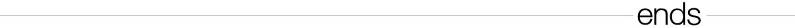 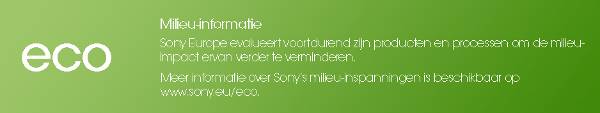 Inlichtingen voor consumentenCustomer Information Center – 070 222 130Perscontact Pr-ide - Arne Van Ongeval – 02 792 16 53 – sony@pr-ide.beSony Belgium – Ann Glorieus – 02 724 19 21 - ann.glorieus@eu.sony.comSonyDankzij z’n brede aanbod gaande van elektronica, telefonie, muziek, films, gaming tot het Sony Entertainment Network, kan Sony een geïntegreerde entertainment ervaring aanbieden en neemt zodoende een bevoorrechte plaats in bij ’s werelds grootste consumentenmerken. Sony staat bekend om zijn audiovisuele producten voor zowel consumenten als professionals, zoals de zoals de BRAVIA™ LCD High Definition (HD)-tv, het Cyber-shot™ digitaal fototoestel, de Handycam®-camcorder, “” (lees alfa) digitale reflexcamera, Xperia™ Tablet en de WALKMAN® mp3-speler, maar ook om zijn VAIO™-pc's en professionele 3D HD-camera's.Surf naar www.sony-europe.com voor meer informatie over Sony Europe of naar www.sony.net voor meer informatie over Sony Corporation. Europese persinformatie vindt u dan weer op presscentre.sony.eu“Sony”, “WALKMAN”, “VAIO”, “Cyber-shot”, “Handycam”, “”, “BRAVIA” en “Xperia” zijn al dan niet gedeponeerde handelsmerken van Sony Corporation. Alle overige handelsmerken of gedeponeerde handelsmerken zijn eigendom van hun respectieve eigenaren.NEX-3NBeeldsensorExmor APS HD CMOS met ongeveer 16,1 effectieve megapixelsSysteem voor automatische scherpstellingContrastdetectie met 25 AF-puntenISO-gevoeligheidsbereikFoto's: ISO 200 – 16000
Films: ISO 200 – 3200 equivalentFilmopnameformaatAVCHD 50i/25pOptische beeldzoekerNVTLcd-scherm7,5cm / 3.0-type 460K dot; kantelhoek omhoog 180°Continue opname4 fps (bij benadering)Beeldeffect11 modi, 15 effectenAfmetingen109,9 x 62,0 x 34,6 mm (bij benadering)Gewicht (met batterij en geheugenkaart; bij benadering)269 gGewicht (alleen behuizing; bij benadering)210 gLevensduur batterij (bij benadering)480 opnames (CIPA norm)Aansluitingen / interfacesMulti/Micro-USB* (staat opladen toe); HDMI-type D
*Ondersteunt micro-usb-compatibel apparaat  Ingebouwde flitserGN4; ISO 100·m / (GN6; ISO 200·m)